SOLUCIONES   PLAN DE TRABAJO             MATEMÁTICAS                              6º PRIMARIAEN ESTA UNIDAD TENGO QUE APRENDER:Los números enteros.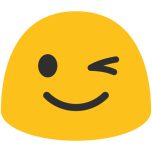  Los números enteros en la recta numérica. Comparación y orden e de números enteros.  Números opuestos. Suma y resta de números enteros. Orientación en un plano. Lectura de planos y mapas. Coordenadas cartesianas.ACTIVIDADES:  NÚMEROS ENTEROS  https://www.youtube.com/watch?v=TPryjOnIy4wLee la pág. 122y explica  qué son los números enteros. ES EL CONJUNTO DE TODOS LOS NÚMEROS, LOS POSITIVOS( NATURALES )  Y LOS NEGATIVOSPág. 122 nº 1 , 2 y 3.1-. MÍNIMA:  -173 ºC,   LA MEDIA  -61ºC     Y  LA MÁXIMA  +20ºC2-   a) EL RENO VIVE A -20ºC            b) EN EL VALLE DE LA MUERTE SE HA LLEGADO A +58ºC      c) LA TEMPERATURA A 10 KM DE ALTURA ES DE  -55ºC      d)-EL AGUA DEL MAR SE CONGELA  A -2ºC3-                  a)   -4ºC                           b)   -11ºC                                        c)  -1ºC                                                   d) -2ºC                                                                e) 26ºC                                                                                f)-15ºC                                                                                               g) -1ºCRECTA NUMÉRICA    https://www.youtube.com/watch?v=G0o9qedyQU0Lee con cuidado la pág. 123 y haz los ejercicios nº 5 y nº 7.5.     A: QUEBEC                  B: HELSINKI           C: NUEVA YORK       D: VIENA           E: BERLÍN                   F: BARCELONA      G: LA HABANA       H: SYDNEY 7. 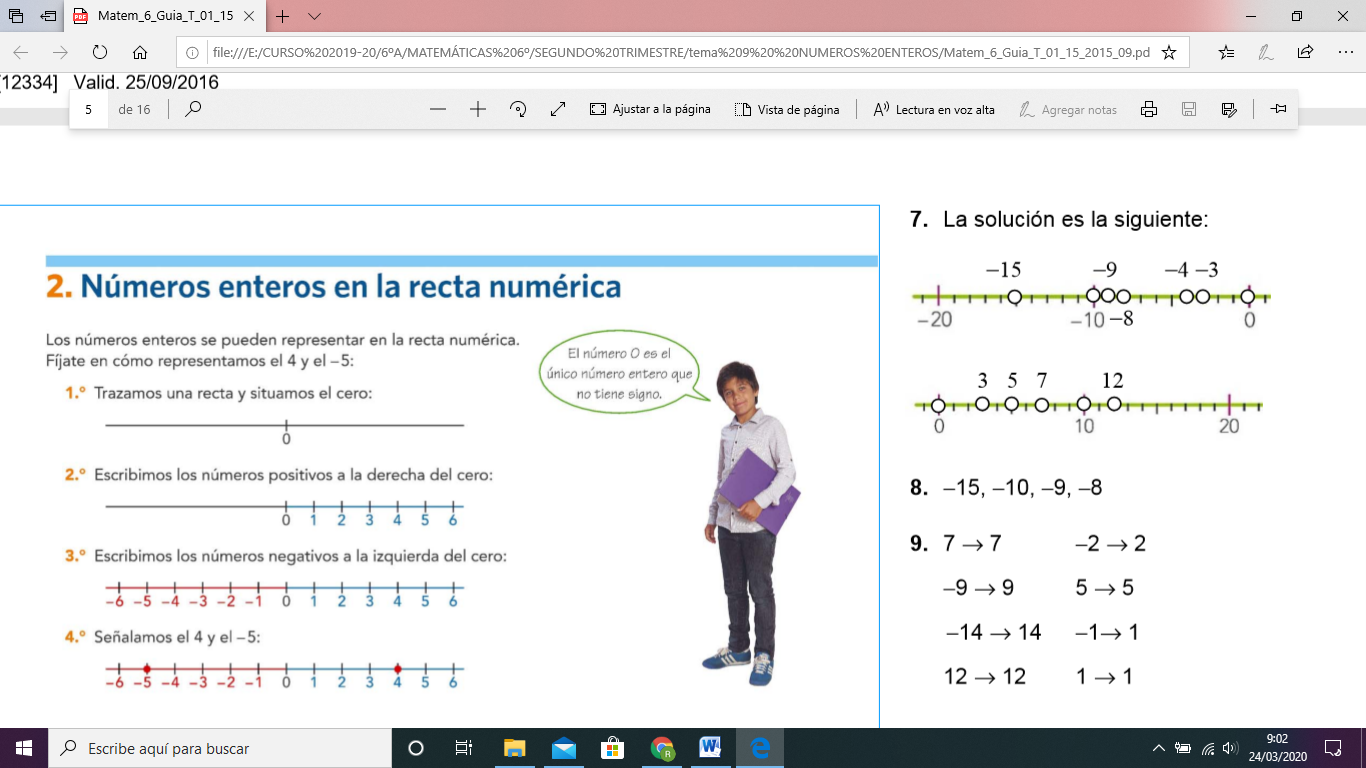 COMPARACIÓN DE NÚMEROS ENTEROS.Lee la pág. 124 y copia el recuadro azul.DE 2 NÚMEROS ENTEROS ES MAYOR EL SITUADO A LA DERECHA DE LA RECTA NUMÉRICA.Pág. 124 nº 10 ,  nº 11 y nº 15.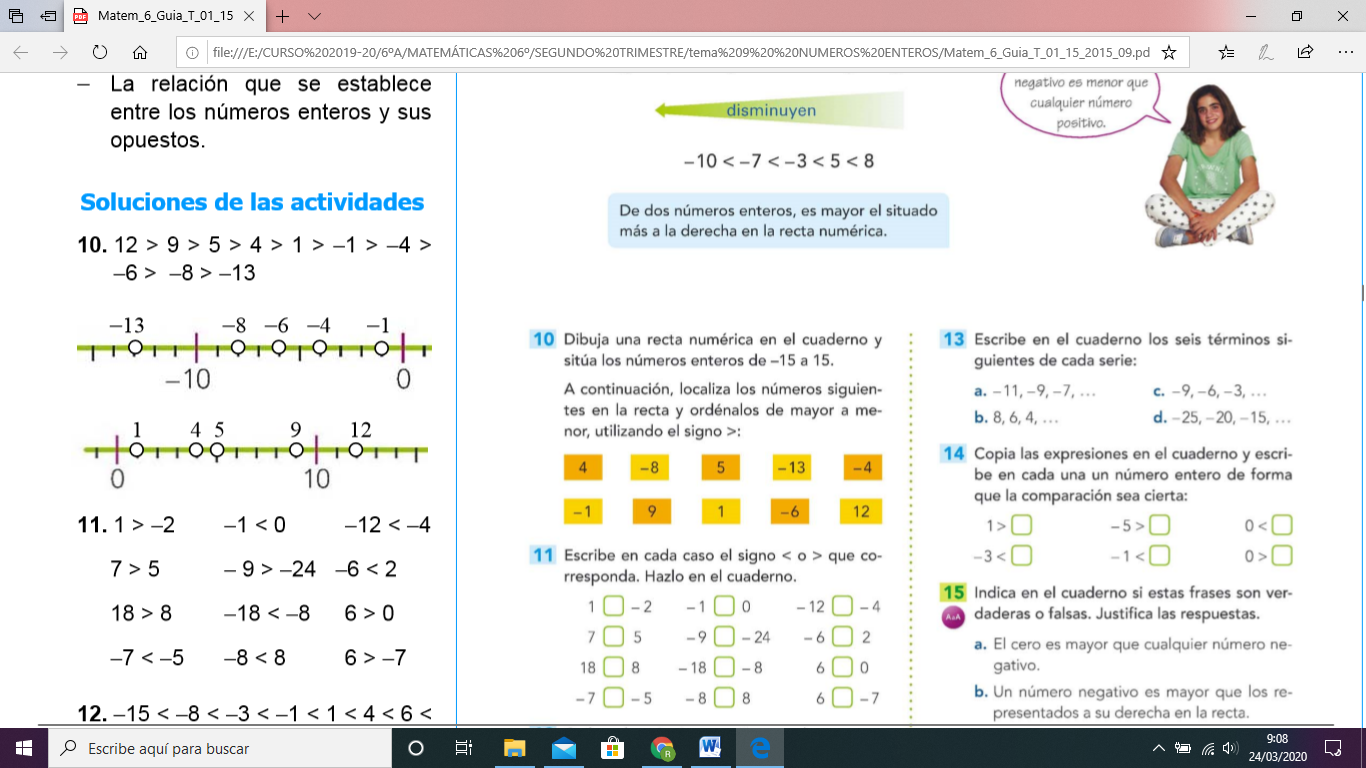 10:     12  /  9 /  5  / 4 / 1 / -1 / -4 / -6 / -8 / -13 / 11: 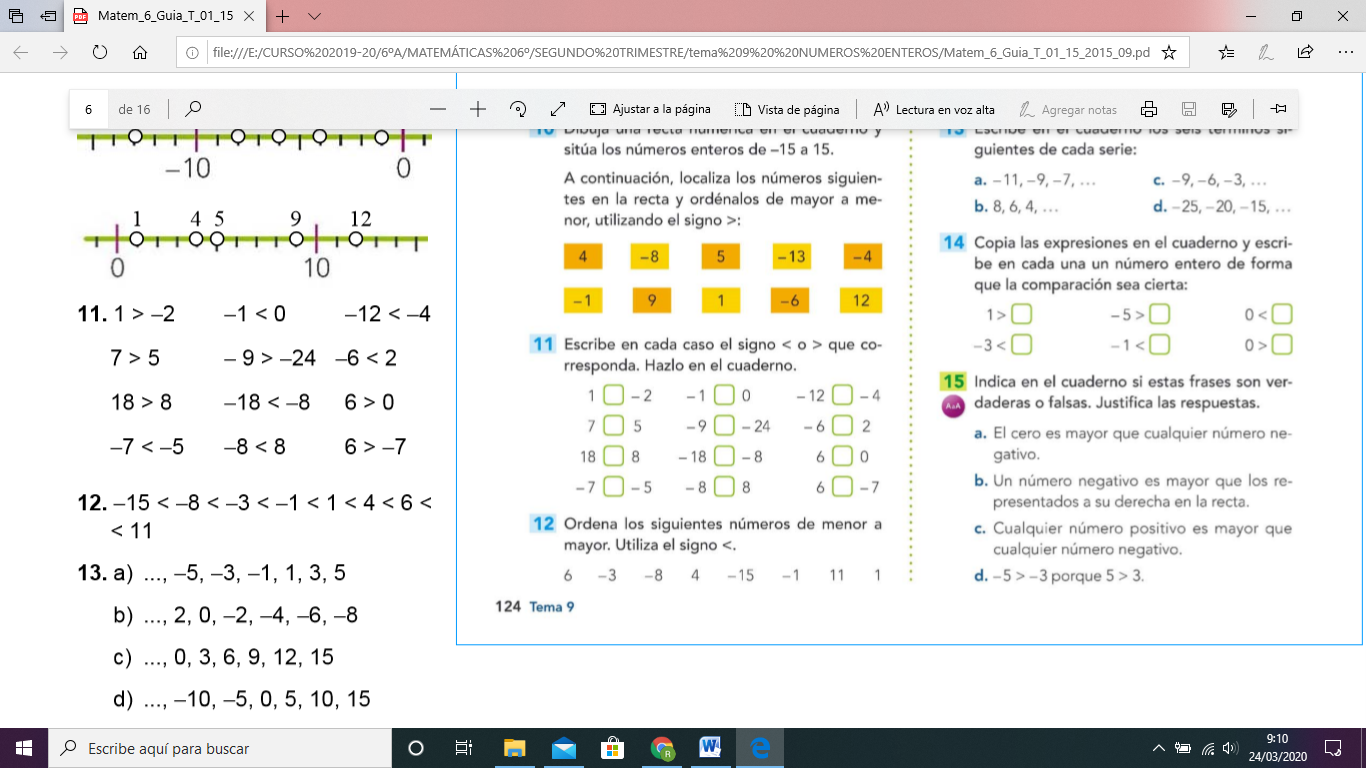 15: a) VERDADERA       b) FALSA       c) VERDADERA       d) FALSANÚMEROS OPUESTOSLee la pág 125y copia el recuadro azul.LOS NÚMEROS ENTEROS QUE ESTÁN A LA MISMA DISTANCIA DEL 0 SE LLAMAN NÚMEROS OPUESTOSPág. 125 nº 18 y nº 19.18.      a)  FALSA     b) VERDADERA    c) VERDADERA19   A -   F    /       B - E       /      C - DSUMA   Y RESTA DE NÚMEROS ENTEROS https://www.youtube.com/watch?v=93NQMtbBZCUhttps://www.youtube.com/watch?v=UftkSzUx3psLee con cuidado las pág. 126 Y 127 Y  Haz los ejercicios nº 20 y 21. de la pág 12620: 	a)  llega al 6º       b) llega al primer sótano    c) planta baja     d) cuarto BAJO    21:    -5+10=  +5  / -1+1-= 0  /   -3+4= +1  /  -12+6= -6   / -2+8= +6 /  0+7= 7 /  -9+2= -7 /  -4+1= -3 Pág. 127: nº 25, 26 y 2725:   2-8= -6           LA NUEVA TEMPERATURA ES   -6ºC26: -2-11= -13       LA NUEVA TEMPERATURA ES -13ºC27: 	4-6=       0-5= PLANOS Y MAPAS. COORDENADAS CARTESIANAS  https://www.youtube.com/watch?v=Q1-KWwcbLzg Lee la pág 128 y haz el  ejercicio nº3232: 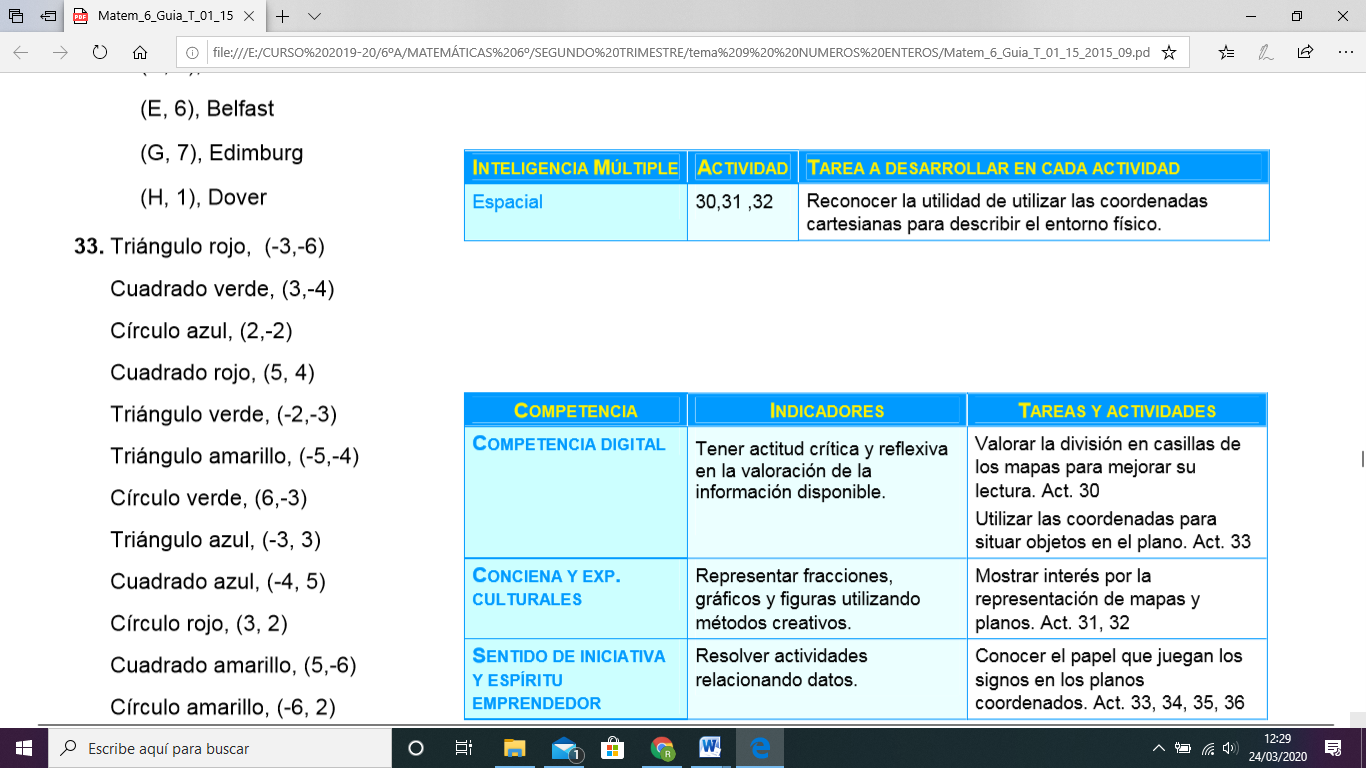 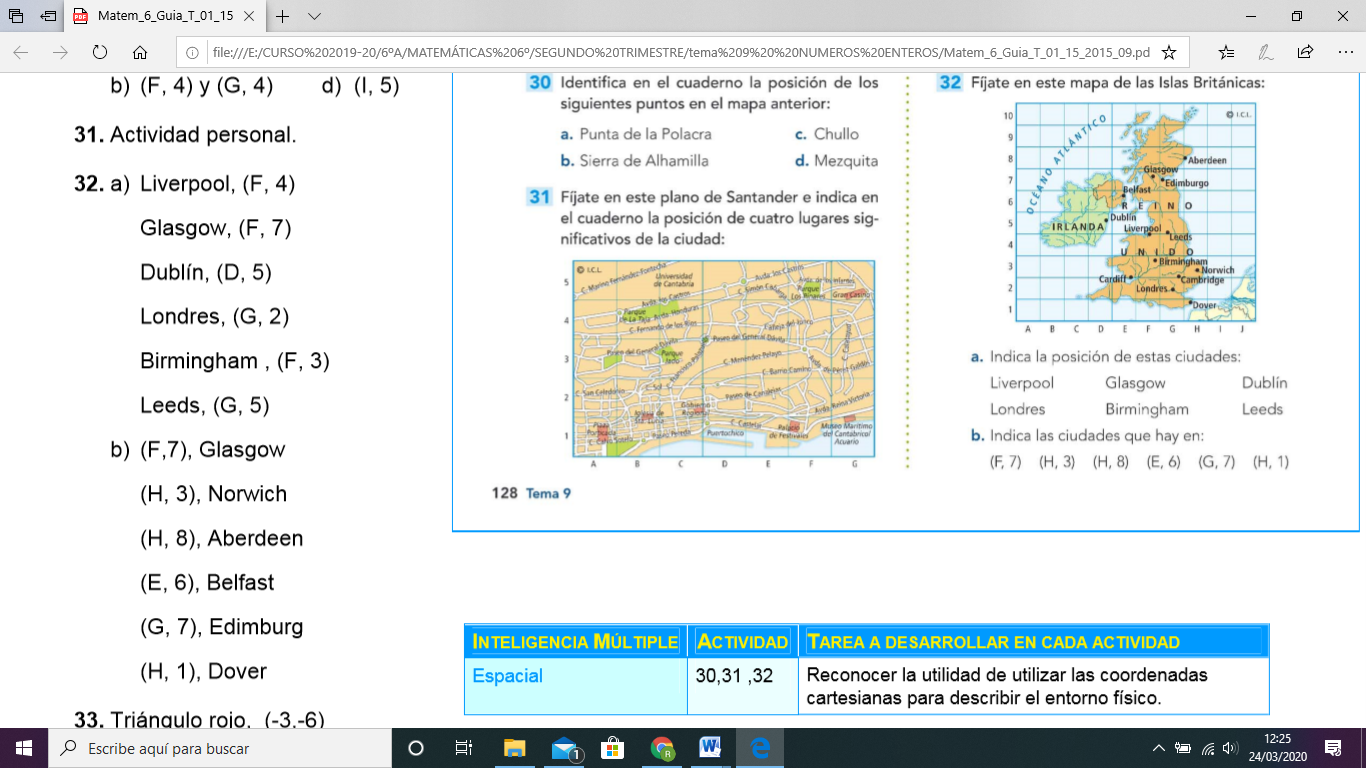  Lee con cuidado la pág 129 y haz el nº 33 Pág. 130 nº 9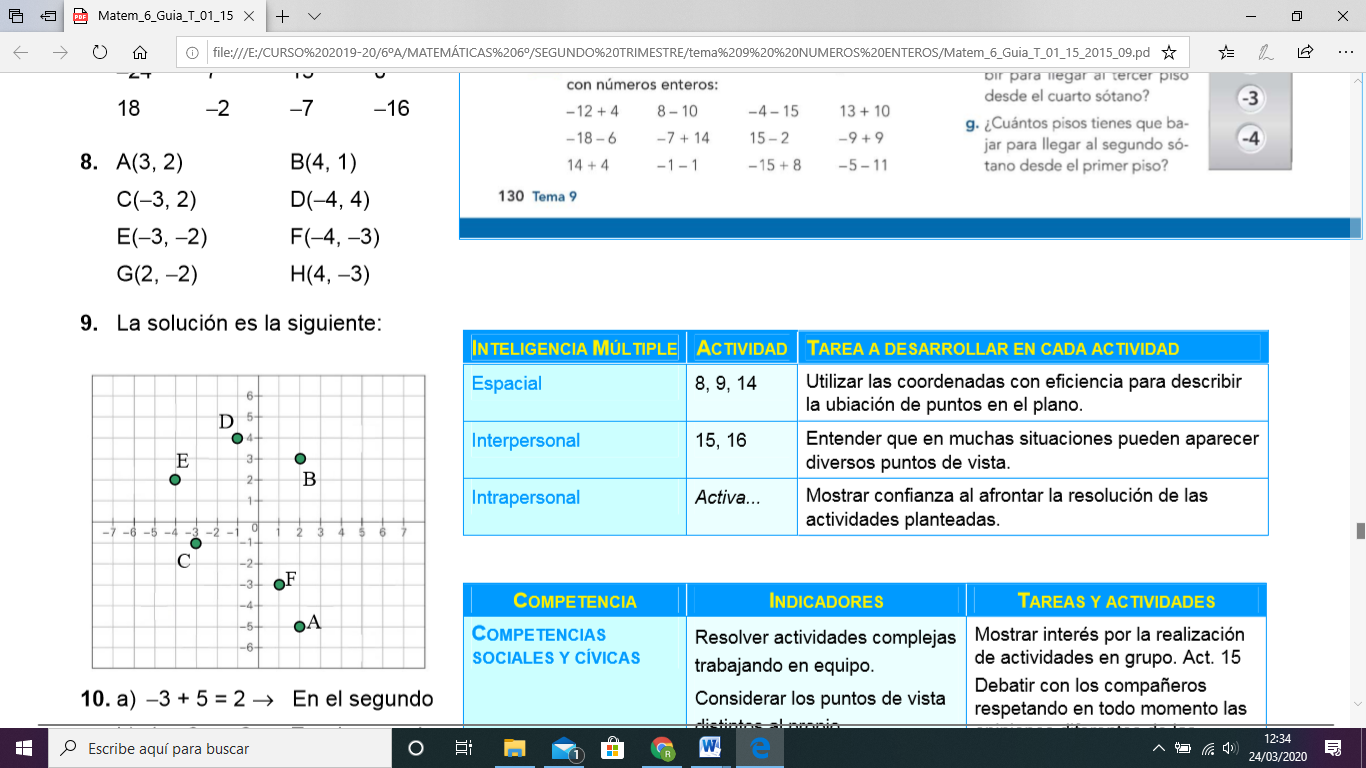 PROBLEMAS PÁG. 130: Nº 10a) 2º piso     b) 2º sótano    c) 1º sótano     d) 3º sótano    e) 3º sótano    f) 7 pisos   g) 3 pisos PÁG. 133 Nº 1 Y 2 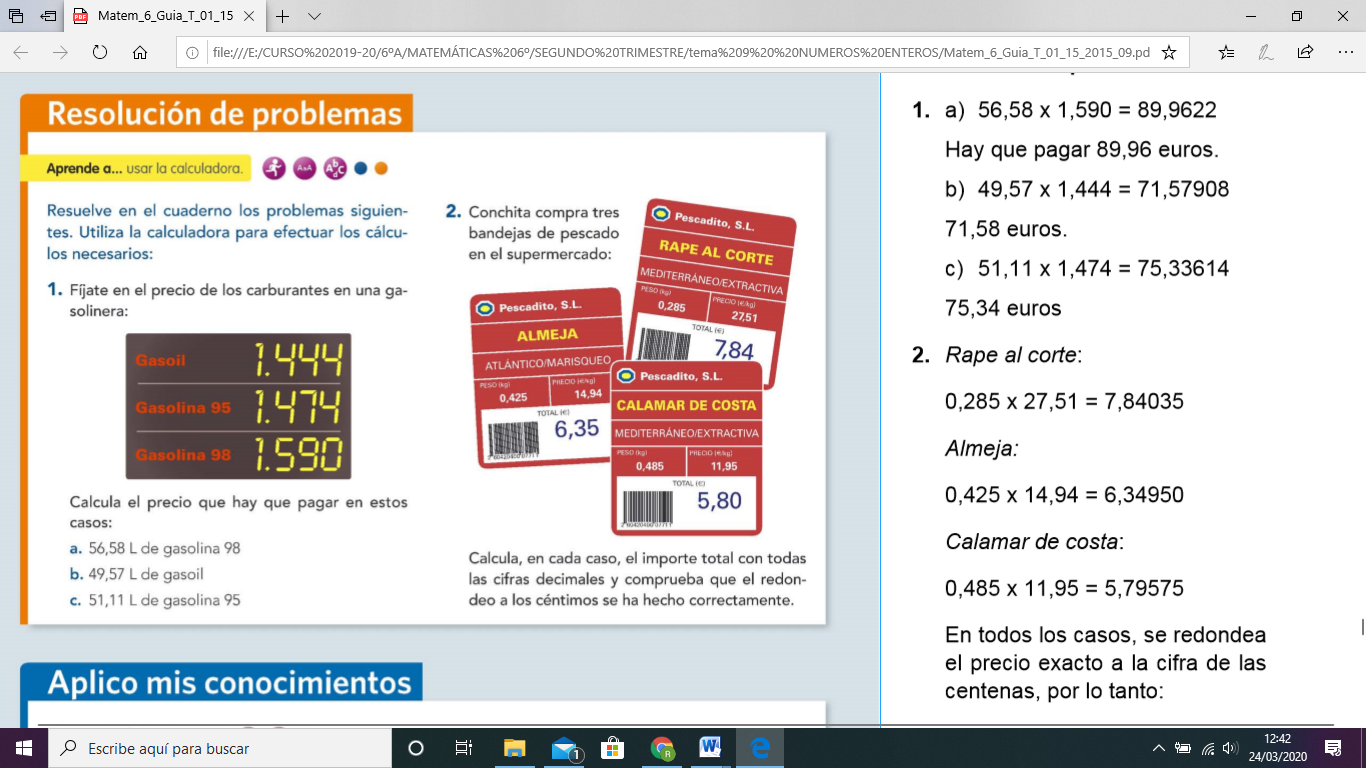 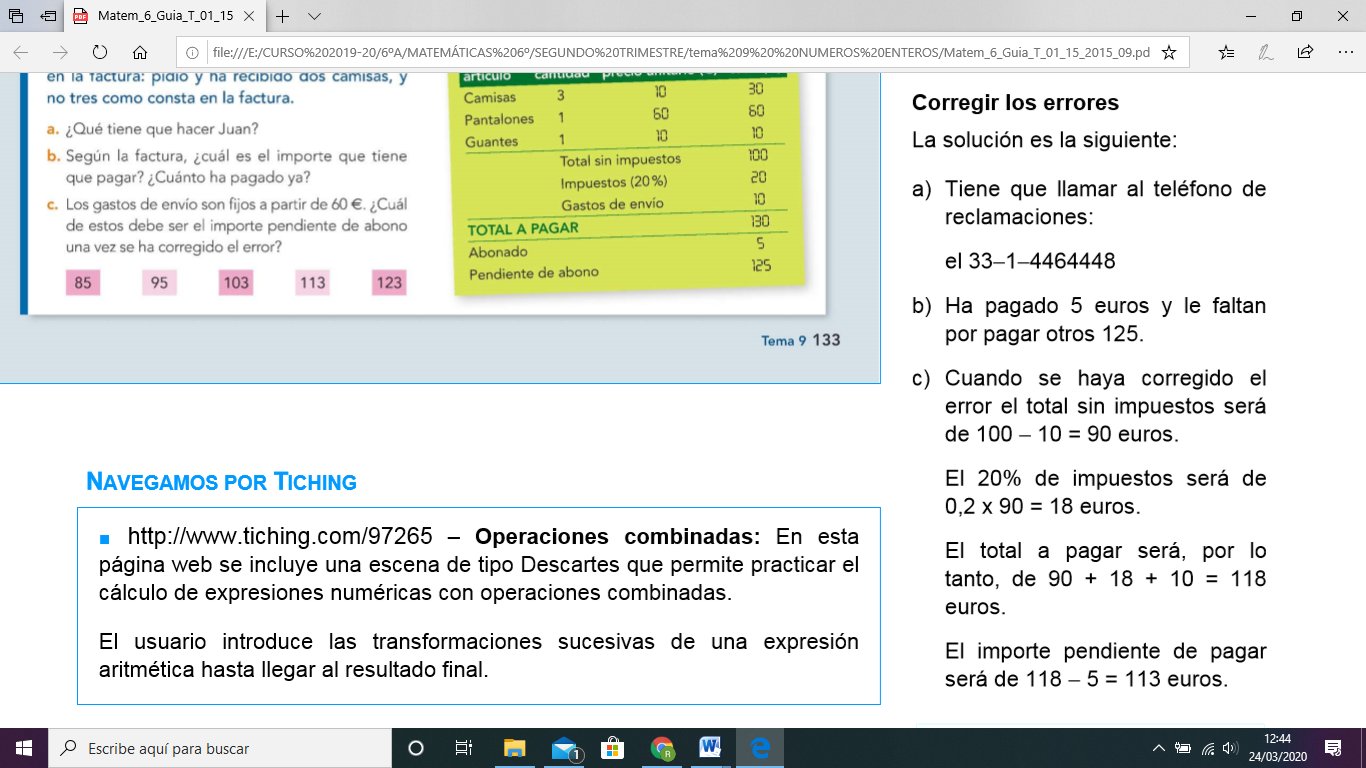  PÁG. 133 : APLICO MIS CONOCIMIENTOS (completo) EVALUACIÓN  ¿HE MIRADO LAS SOLUCIONESANTES DE HACER LOS EJERCICIOS?                                                                                                                                                                                                                                                                                              NOTA  DE  LA  FAMILIA¿EN QUÉ HE FALLADO?     ¿CÓMO PUEDO  MEJORAR?       TEMA 9 NÚMEROS ENTEROS Y COORDENADAS       FECHA:                 MARZO- ABRIL   DE 2020 